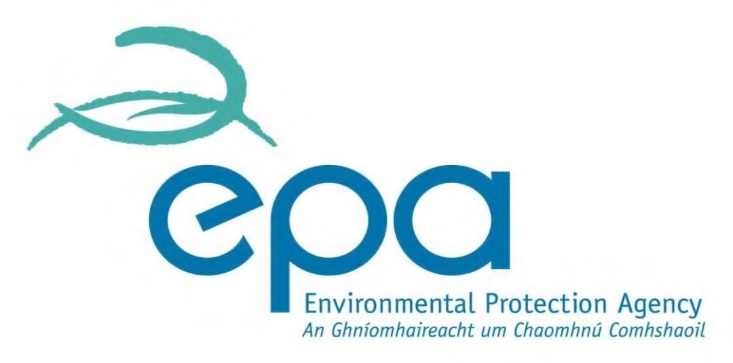 Waste Water Discharge AuthorisationAttachment E.1 – Signed DeclarationComplete the declaration below and submit a scanned copy of the signed declaration.  Declaration: I hereby make application for a licence / revised licence, pursuant to the provisions of the pursuant to the provisions of the European Union (Waste Water Discharge) Regulations 2007 to 2020. I declare that all the information and particulars given in this application form and all associated attachments are truthful, accurate and complete. I give consent to the EPA to copy this application form and all associated attachments for its own use and to make it available for inspection and copying by the public both in paper form and on the EPA's website. This consent relates to the application form itself, all associated attachments and to any further information or submission, whether provided by me as the Applicant or any person acting on the Applicant's behalf. Signed by: * 				____________Date: * ____________________	(on behalf of the organisation) Print signature name: * _____________________________	__________________Position in organisation: * ____________________________	_______		Applicant Name:* Application I.D.:* SECTION E: DECLARATION